Dzień dobry dzieci.Zagadnienie na dziś to:Święto mamy.Podręcznik – str. 32 – 33.Przeczytajcie wspólnie tekst z podręcznika. Kim są bohaterowie opowiadania? Jakie niespodzianki przygotowano dla mamy? O czym marzy mama z opowiadania?Dziś przyszła pora na naukę ostatniego dwuznaku. To dż. To dwie litery d oraz ż. Czytając dż, wymawiamy jedną głoskę dż.Praca w zeszycie z j. polskiego.Napisz całą linijkę: dż.Pod spodem namaluj kredkami dżunglę. Niech to będzie niewielki obrazek, to takie Wasze szczególne święto – od dziś znacie już wszystkie litery i możecie napisać WSZYSTKIE wyrazy w naszym pięknym języku polskim. 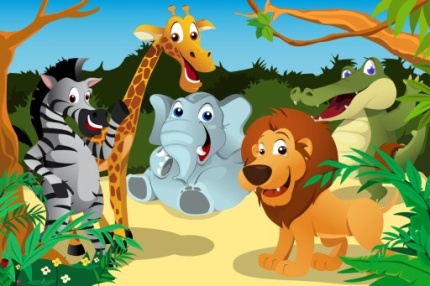 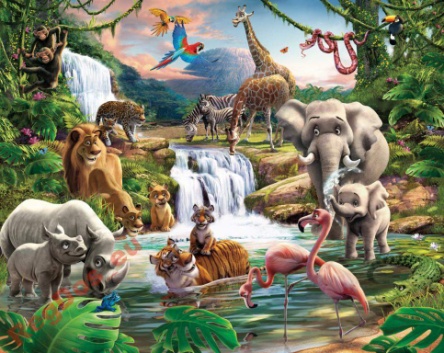 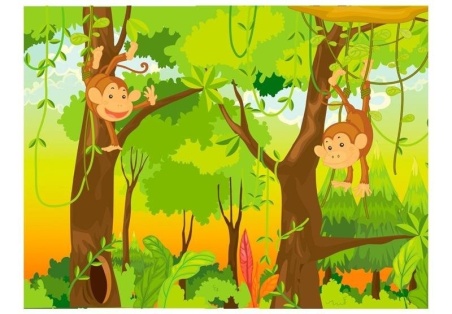 Pod obrazkiem wypisz wyrazy z „dż” TYLKO ze strony 32 podręcznika.Ćwiczenia z j. polskiego – str. 33 – 34.Matzoo.Dziś utrwalisz sobie znajomość dni tygodnia oraz układanie wzorów. Wykonaj zadania:Dni tygodnia https://www.matzoo.pl/klasa1/dni-tygodnia_6_340Układamy wzór https://www.matzoo.pl/klasa1/ukladamy-wzor_44_347Baw się dobrze!Zajęcia ruchowe. https://www.youtube.com/watch?v=1JE_-hP1omo Zobacz film z propozycją ćwiczeń. Zgromadź potrzebne przybory i możesz zacząć ćwiczyć. Zaproś kogoś do zabawy.Potrzebujesz:Kilka maskotekPojemnik – może być kosz, wiadro, pudłoCiężarki – mogą być małe butelki z wodą, maskotkiMiotłaPachołki – w filmie użyto rolki papieru toaletowegoZobacz, jak prawidłowo napisaćdwuznak dż.Teraz zobacz filmik, w którym posłuchasz,jak prawidłowo wymawiać wyrazy z dż.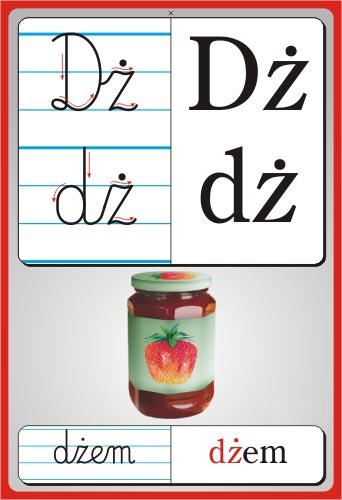 https://www.youtube.com/watch?v=2MFFXt6BdxoDziękuję Wszystkim za piękną pracę w tym tygodniu.Pozdrawiam ciepło.Izabela Szymczak